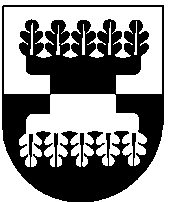 Šilalės rajono savivaldybėS ADMINISTRACIJOSDIREKTORIUSĮSAKYMASDĖL NEFORMALIOJO VAIKŲ ŠVIETIMO LĖŠŲ NAUDOJIMO SUTARTIES FORMOS PATVIRTINIMO   2019 m. vasario 12 d. Nr. DĮV-194ŠilalėVadovaudamasis Lietuvos Respublikos vietos savivaldos įstatymo 18 straipsnio 1 dalimi, 29 straipsnio 8 dalies 2 punktu, Šilalės rajono savivaldybės neformaliojo vaikų švietimo lėšų skyrimo ir naudojimo tvarkos aprašo, patvirtinto Šilalės rajono savivaldybės tarybos 2018 m. spalio 25 d. sprendimu Nr. T1-222 „Dėl Šilalės rajono savivaldybės neformaliojo vaikų švietimo lėšų skyrimo ir naudojimo tvarkos aprašo patvirtinimo“, 14 ir 15 punktais:1. T v i r t i n u Neformaliojo vaikų švietimo lėšų naudojimo sutarties formą (pridedama).2. P r i p a ž į s t u netekusiu galios Šilalės rajono savivaldybės administracijos direktoriaus 2018 m. vasario 5 d. įsakymą Nr. DĮV-115 „Dėl neformaliojo vaikų švietimo lėšų naudojimo sutarties formos patvirtinimo“.  3. P a v e d u paskelbti šį įsakymą Šilalės rajono savivaldybės interneto svetainėje www.silale.lt. Šis įsakymas gali būti skundžiamas Lietuvos Respublikos administracinių bylų teisenos įstatymo nustatyta tvarka Lietuvos administracinių ginčų komisijos Klaipėdos apygardos skyriui (H. Manto g. 37, 92236 Klaipėda) arba Regionų apygardos administracinio teismo Klaipėdos rūmams (Galinio Pylimo g. 9, 91230 Klaipėda) per vieną mėnesį nuo šio įsakymo paskelbimo dienos.Administracijos direktorius                                                                                       Raimundas Vaitiekus